	NATIONAL TRAVEL REIMBURSEMENT for COACHES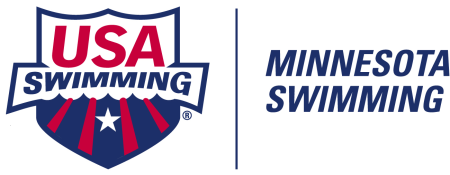  SWIMMING REIMBURSES A PORTION OF TRAVEL TO DESIGNATED  MEETSReimbursement Amounts:   Fall/Winter 2019-2020TYR Pro Swim Series 				    	    November 6-9, 2019       	Greensboro, NC     $400.002019 Toyota US Open					    December 4-7, 2019       	Atlanta, GA  	       $600.002019 Speedo Winter Junior Championships West          December 11-14, 2019     Seattle, WA	       $400.00TYR Pro Swim Series 				    	    January 16-19, 2019        	Knoxville, TN          $400.00TYR Pro Swim Series 				    	    March 4-7, 2020        	Des Moines, IA       $400.002020 NCSA Junior National Swimming Championships  March 17-21, 2020		Orlando, FL	       $200.002019 ISCA TYR Junior National Championship Cup	    March 24-28, 2020	        	St Petersburg, FL    $200.00		        2019-2020 Fall/Winter Speedo Sectional Meets	  Various dates Nov-March   Various Locations   $200.00 - ($0 if in MN)	Reimbursement Amounts:   Spring/Summer 2020TYR Pro Swim Series 				  	    April 16-19, 2020	       	Mission Viejo, CA    $400.002020 Open Water National Championships	 	    April 24-26, 2020     	Ft Meyers, FL	       $700.002020 Open Water Junior National Championships	    April 25-26, 2020		Ft Meyers, FL	       $600.00TYR Pro Swim Series 					    May 6-9, 2020	       	Indianapolis, IN      $400.002020 USA Swimming Olympic Team Trials		    June 21-28, 2020		Omaha, NE	      $1000.002020 NCSA Summer Championships		       	    July 28-Aug 1, 2020	Indianapolis, IN      $200.002020 ISCA Senior Cup					    July 30-Aug 2, 2020          St Petersburg, FL    $200.002020 USA Swimming Futures Championships	    August 7-10, 2020	         	Fargo, ND	        $400.002020 Speedo Summer Championships		    August 4-8, 2020		Indianapolis, IN      $700.00		        2020 Spring/Summer Speedo Sectional Meets	  	  Various dates April-Aug     Various Locations   $200.00 - ($0 if in MN) SWIMMING REQUIREMENTS FOR COACH REIMBURSEMENT TO NATIONAL MEETS Legislation Passed : To allow one coach per club to apply for a single share of reimbursement equal to that of an athlete’s reimbursement for a given meet.1.  The applying Coach must be a member in good standing with a current Minnesota Swim Club.2.  The applying coach must have attended the meet for which he/she applies for reimbursement.3.  This coach must have coached athletes from his/her team at the meet for which he/she requests reimbursement.4.  A club may request reimbursement for one (1) coach per season. 5.  For verification purposes, the coach must submit a copy of their flight or hotel receipt (with name and dates) pertaining for the meet requested.  (Send as an email attachment, along with this reimbursement form.)Fall/Winter 2019- 2020 Request Forms Must Be Received by April 15, 2020   Summer 2020 Request Forms Must Be Received by September 30, 2020   Reimbursement Request Form Directions:Download this form to your computer desktop.  Tab through the document to complete. Save.Send an email to  Office (cshapley@mnswim.org and jbradley@mnswim.org), with this completed request form as an attachment.Attached your coach hotel or flight “proof” on the same email.MINNESOTA SWIMMING COACH NATIONAL TRAVEL REIMBURSEMENT REQUEST Swim Club Requesting Funds:      					Club Code:     Coach’s Day Phone #:                         E-Mail Address:             Total Amount Requested: $               Date Requested:             (Checks are payable to clubs only)	Date Email Request Rec’d by :               	Proof of Meet Attendance Received:   YES	 NO		Type of Proof:     Hotel Receipt		  Flight ReceiptTOTAL  APPROVED: $                 	Date Paid:                      		Amount Paid:  $      COACH'S NAME MEET NAMEAMOUNT REQUESTEDCOACH'S NAME MEET NAMEAMOUNT REQUESTED MEET LOCATION MEET DATES MEET LOCATION MEET DATES$      $      